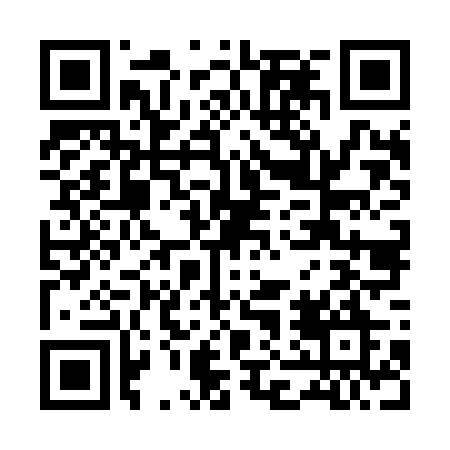 Ramadan times for Costa Rica, BrazilMon 11 Mar 2024 - Wed 10 Apr 2024High Latitude Method: NonePrayer Calculation Method: Muslim World LeagueAsar Calculation Method: ShafiPrayer times provided by https://www.salahtimes.comDateDayFajrSuhurSunriseDhuhrAsrIftarMaghribIsha11Mon4:214:215:3411:423:055:505:506:5912Tue4:224:225:3411:423:055:495:496:5813Wed4:224:225:3511:423:055:495:496:5714Thu4:224:225:3511:413:045:485:486:5615Fri4:224:225:3511:413:045:475:476:5516Sat4:234:235:3511:413:045:465:466:5517Sun4:234:235:3611:413:045:455:456:5418Mon4:234:235:3611:403:035:445:446:5319Tue4:244:245:3611:403:035:445:446:5220Wed4:244:245:3611:403:035:435:436:5121Thu4:244:245:3711:393:035:425:426:5022Fri4:244:245:3711:393:025:415:416:4923Sat4:254:255:3711:393:025:405:406:4924Sun4:254:255:3711:393:025:395:396:4825Mon4:254:255:3811:383:015:395:396:4726Tue4:254:255:3811:383:015:385:386:4627Wed4:264:265:3811:383:015:375:376:4528Thu4:264:265:3811:373:005:365:366:4429Fri4:264:265:3811:373:005:355:356:4430Sat4:264:265:3911:372:595:355:356:4331Sun4:264:265:3911:362:595:345:346:421Mon4:274:275:3911:362:595:335:336:412Tue4:274:275:3911:362:585:325:326:403Wed4:274:275:4011:362:585:315:316:404Thu4:274:275:4011:352:575:305:306:395Fri4:274:275:4011:352:575:305:306:386Sat4:284:285:4011:352:575:295:296:377Sun4:284:285:4011:342:565:285:286:378Mon4:284:285:4111:342:565:275:276:369Tue4:284:285:4111:342:555:275:276:3510Wed4:284:285:4111:342:555:265:266:34